PRACA   SPECJALISTÓW                ROK SZKOLNY 2023/2024                      LOGOPEDA,                 PSYCHOLOG           PEDAGOG  SPECJALNY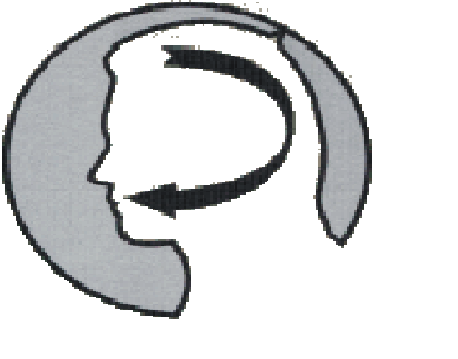 LOGOPEDA – PAULINA LIPIŃSKA                         Środa                7.30 – 15.30                         Czwartek        13.00 – 16.00                                     PSYCHOLOG –ANNA WOŚ  - PORADNIA PP113 ZAPRASZA NA KONSULTACJE W PRZEDSZKOLU                            Poniedziałek   8. 00 – 12. 00                           PSYCHOLOG –AGNIESZKA HANCLICHŚroda – 8.00 – 13.30PEDAGOG SPECJALNY – ANGELIKA CZŁONKAŚroda – 7.30 – 13.00  